Наблюдайте за самочувствием ребёнкаНикто кроме вас не сможет вовремя заметить и предотвратить ухудшение состояния ребёнка, связанное с переутомлением, волнением.Не критикуйтеребёнка после экзамена. 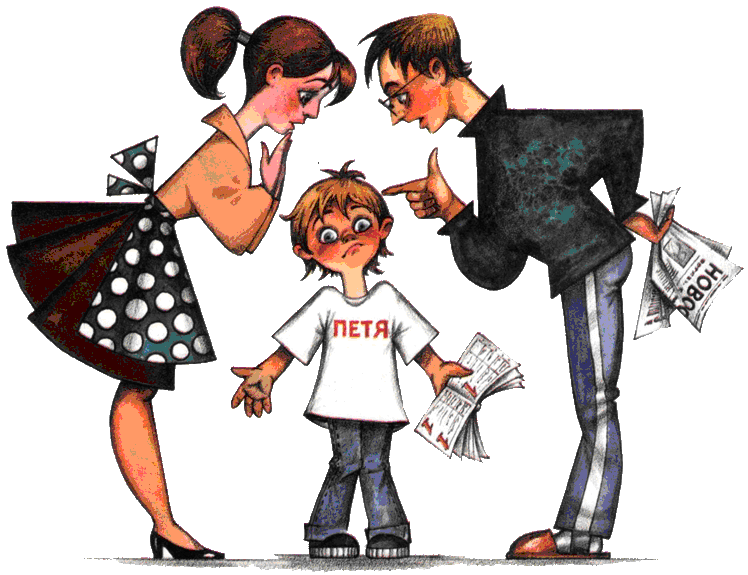 Экзамен  - важный этап в жизни, но не последний. Катастрофы не будет, каков бы ни был результат испытаний.И самое главное: дайте твердо понять вашему сыну или дочери, что они дороги вам и любимы вне всякой зависимости от академических успехов или неудач.Успехов Вам!Подготовила:педагог-психологМОБУООШ № 31имени П.Я. Штанькостаницы БесскорбнойГрицай С.В.Наш адрес:Краснодарский край,Новокубанский районстаница Бесскорбнаяул. Ленина,37352201Тел. (886195)  2-31-29Муниципальное общеобразовательное бюджетное учреждение основная образовательная школа № 31 имени  П.Я. Штанько станицы Бесскорбной муниципального образования Новокубанский районПсихологическая поддержка выпускников (советы родителям)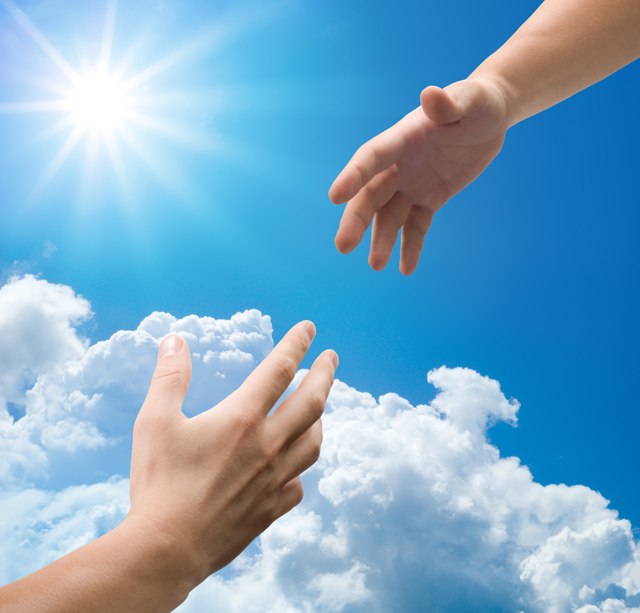        Уважаемые родители! 	Не секрет, что успешность сдачи экзамена во многом зависит от настроя и отношения к этому родителей. При правильном подходе экзамены могут служить средством самоутверждения, повышения самооценки. Главное в чём нуждаются подростки в период подготовки и сдачи экзаменов - это эмоциональная поддержка родных и близких.  Не тревожьтесь сами! Ваше состояние передается ребенку. Обеспечьте своему выпускнику удобное место для занятий, чтобы ему нравилось там заниматься! Вместе определите«Жаворонок» выпускник или «сова». Если «жаворонок» – основная подготовка проводится днём, если «сова»- вечером. 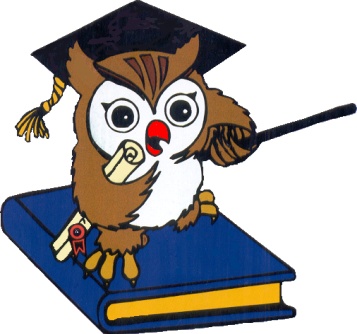 Подбадривайте детейОбязательно настраивайте детей на успех: «Все хорошо, у тебя все получится, ты все вспомнишь». Есть такое понятие, как «притягивание ситуации». Если мы будем настроены на провал, то, как правило, это и произойдет. Постарайтесь внушить ребенку, что легкое волнение перед экзаменом - это вполне естественное и даже необходимое состояние. Оно мобилизует, настраивает на интенсивную умственную работу. Повышайте их уверенность в себе Так как чем больше ребенок боится неудачи, тем более вероятности допущения ошибок. 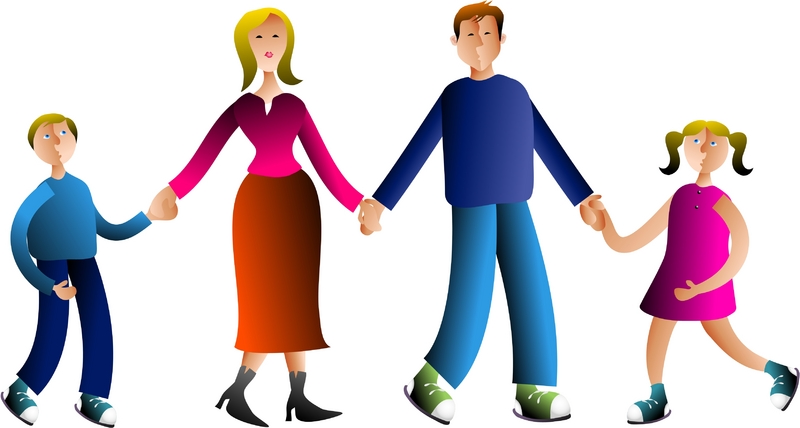 • Не завышайте планку требований к ребенку.• Подчеркивайте все его удачи и достижения.• Ни в коем случае не сравнивайте своего ребенка ни с кем, потому что он - это он, со своими собственными сильными и слабыми сторонами, навыками и чертами характера.• Не зацикливайтесь на экзаменах вашего ребенка.• Проявляйте интерес и к другим сторонам жизни вашего сына или дочери, а не только к его учебе.• В случае яркого проявления стресса обращайтесь к врачу. Хвалите детей  за то, что они делают хорошо. Не повышайте тревожность ребенка накануне экзаменов - это может отрицательно сказаться на результате тестирования. 